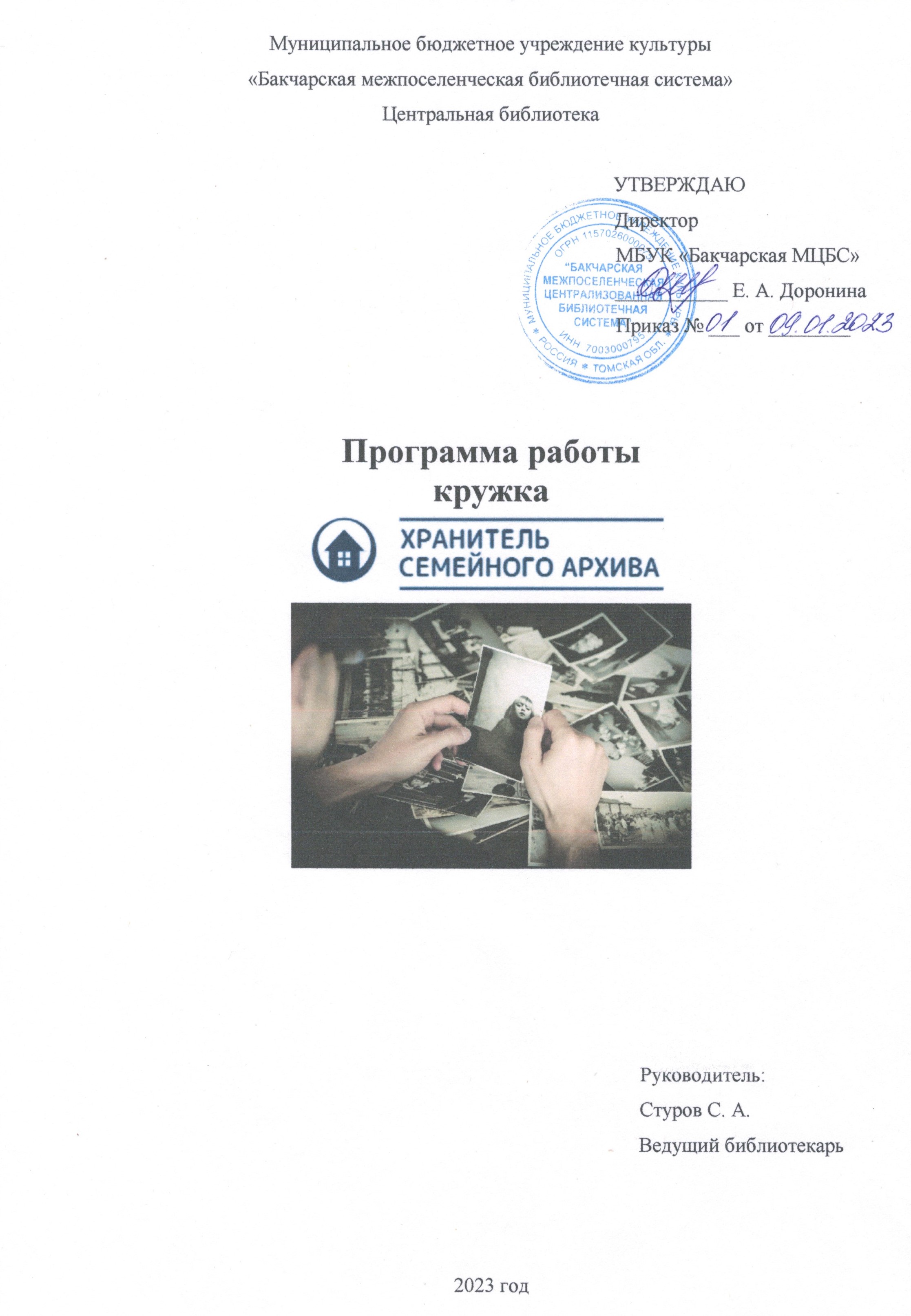 Пояснительная записка.       Изучение истории своей семьи способствует формированию национальной идентичности, нравственных убеждений, повышает мотивацию к изучению истории в целом, приобщает к истории малой Родины, обучает навыкам исследовательской работы.        Программа рассчитана на привлечение молодежи (14 – 35 лет).       Для реализации программы используются планетарный сканер ЭларСкан А2 и программа обработки изображений Adobe Photoshop.  В рамках программы проводятся занятия по сканированию и обработке.        Актуальность программы состоит в том, чтобы воспитывать в подрастающем поколении национальное самосознание, преемственность традиций.  Исследования личных документов как свидетельства своей истории являются актуальными вне зависимости от различных социальных изменений, которые могут происходить в обществе. Личные документы, в том числе личные дневники, автобиографические заметки, письма открывают возможности исследования того социокультурного пространства и реконструировать ценностные структуры, которые были ведущими в жизни отдельного человека, и в тоже время выступали отражением социальных, культурных, политический тенденций целого общества. Для того чтобы сохранить связь с уходящей эпохой, чтобы понять смыслы и ценности, которые воспроизводились в этот период, необходимо, наравне с общими массовыми исследованиями и учетом статистических данных, обратиться к анализу личных архивов, где в рассмотрении жизненного мира отдельного человека возможно увидеть глубинную скрытую связь индивида и общества. Не маловажно то, что личный архив во многом становится единственным каналом сохранения социальной памяти о жизни и личности его автора для последующих поколений.Цель программы:Изучение истории, воспитание духовно-нравственных ценностей на основе материалов семейного архива.Срок реализации программы:Программа рассчитана на 1 год. Задачи программы:формировать потребность уважительного отношения к историческому прошлому, бережному отношению к экспонатам и документам семейного архива;воспитывать у обучающихся на положительном примере жизни и деятельности членов их семьи, понимания ценности и значимости каждой человеческой жизни;стимулировать стремления знать, как можно больше о своей родословной;Форма работы кружка:Занятия проводятся в разнообразных формах, с использованием различных методов.- Используется словесный метод: рассказ, обсуждение. - Практическая работа - является основной формой проведения занятия.- Используется наглядный метод – демонстрация работы на сканере, обработка отсканированных документов.Ожидаемые результаты:- приобретение знаний о истории семьи;- развитие гражданских качеств, патриотического отношения к малой Родине, формирование личностно-ценностного отношения к своему родному краю, пробуждение деятельной любви к родному месту жительстваПлан работы кружка на 2023 год:Календарно-тематический план реализации программы на 2022 год№Тема занятияКоличество часов№Тема занятияКоличество часов1, Оцифровка и обработка архива24Форма мероприятияНазваниемероприятияСрок проведенияОтветственныйПрактическое занятиеОцифровка и обработка архивафевральСтуров С. АПрактическое занятиеОцифровка и обработка архиваапрельСтуров С. АПрактическое занятиеОцифровка и обработка архивасентябрьСтуров С. АПрактическое занятиеОцифровка и обработка архиваноябрьСтуров С. А